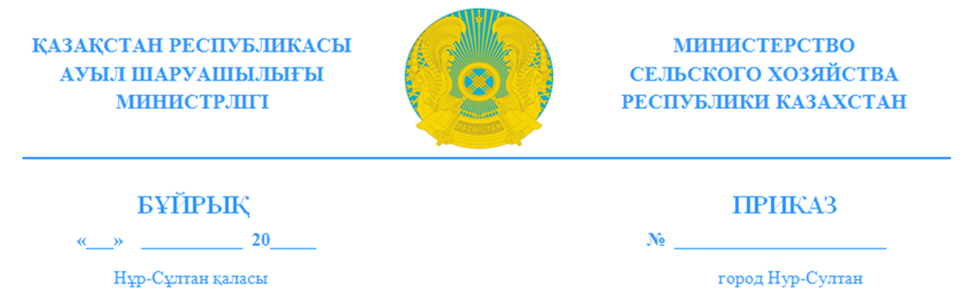 Об утверждении конкурсной документации на проведение научных исследований в рамках программно-целевого финансирования на 2021-2023 годыВ соответствии со статьей 27 Закона Республики Казахстан 
«О науке» и пунктом 55 Правил базового, грантового, программно-целевого финансирования научной и (или) научно-технической деятельности, утвержденных постановлением Правительства Республики Казахстан 
от 25 мая 2011 года № 575, ПРИКАЗЫВАЮ:1. Утвердить прилагаемую конкурсную документацию на проведение научных исследований в рамках программно-целевого финансирования на 
2021-2023 годы.2. Контроль за исполнением настоящего приказа возложить на первого вице-министра сельского хозяйства Республики Казахстан Сапарова А.С.3. Настоящий приказ вступает в силу со дня подписания.Министр                	                                                              С. ОмаровПриказ  от «____» ____________ 2021 года № ________Об утверждении конкурсной документации на проведение научных исследований в рамках программно-целевого финансирования на 2021-2023 годыНаименованиеНаименование структурного подразделенияФ.И.О., подпись ответственного лица, дата визированияДолжность, Ф.И.О., подпись конкретного исполнителя, дата визированияРАЗРАБОТКАДепартамент стратегического планирования и анализа      Молдабаева С.С.СОГЛАСОВАНИЕ Вице-министрМанатаев Р.Е.СОГЛАСОВАНИЕ Департамент юридической службы   Женисов А.Ж.СОГЛАСОВАНИЕ Департамент кадрового и административного обеспечения            Оразов А.К.СОГЛАСОВАНИЕ Департамент производства и переработки растениеводческой продукции                        Султанов А.С.СОГЛАСОВАНИЕ Департамент производства и переработки  животноводческой продукции               Ахметов Е.К.СОГЛАСОВАНИЕ Департамент развития государственных услуг и цифровизации АПК                                                                                                                                                                     Алпысбеков Б.К.ОБЕСПЕЧЕНИЕ АУДЕНТИЧНОСТИ ТЕКСТАДепартамент кадрового и административного обеспеченияАманжолов Н.Т.РЕГИСТРАЦИЯУправление контроля и документационного обеспечения 